El medio de verificación MV1 debe presentarse en la solicitud en físico y en formato digital conforme la siguiente tabla: Nota: 1. El nombre del medio de verificación debe ser el mismo  en la solicitud en físico y en formato digital.2. Folios hace referencia al rango de páginas donde se ubica el medio de verificación de la solicitud en físico.SUPERINTENDENCIA NACIONAL DE EDUCACIÓN SUPERIOR UNIVERSITARIA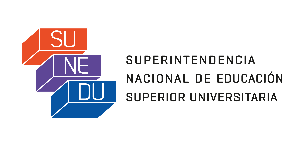 FORMATO DE LICENCIAMIENTO BB25NOMBRE DE LA UNIVERSIDADREPRESENTANTE LEGALCONDICIÓN IIIInfraestructura y equipamiento adecuado al cumplimiento de sus funciones (aulas, bibliotecas, laboratorios, entre otros).COMPONENTE III.6Dotación de Servicios Higiénicos.INDICADOR 25Dotación de servicios higiénicos para los estudiantes en todos sus locales, de acuerdo con el Art. 13 de la Norma Técnica A.040 Educación contenido en el Reglamento Nacional de Edificaciones (RNE).1. MEDIO DE VERIFICACIÓN (MV)MV1: Formato de licenciamiento C4, donde indique la dotación de servicios higiénicos por local, de acuerdo a la norma técnica A.040 del Reglamento Nacional de Edificaciones.2. CONSIDERACIONES PARA EL CUMPLIMIENTO DEL INDICADORLa universidad debe presentar el formato de licenciamiento C4 debidamente llenado. La universidad debe garantizar la dotación (número de aparatos sanitarios) de servicios higiénicos para los estudiantes  en todos los locales, teniendo en cuenta el número del aforo del local (suma del aforo de los ambientes a brindar el servicio educativo) y de acuerdo con el Art. 13 de la Norma Técnica A.040 Educación del Reglamento Nacional de Edificaciones:                  L: Lavatorio;       U: Urinario;          I: InodoroEl medio de verificación MV1 debe estar aprobado por la autoridad competente o el representante legal de la universidad.CÓDIGO DEL MEDIO DE VERIFICACIÓNNOMBRE DEL MEDIO DE VERIFICACIÓN1UBICACIÓN EN LA SOLICITUD(indicar folios correspondientes)2MV13. OBSERVACIONES ADICIONALES DE LA UNIVERSIDAD